2013-14 CAASPP Assessment Schedule for Elementary/K-8/Middle Schools 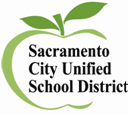 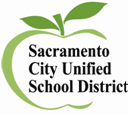 California Assessment of Student Performance and ProgressAssessmentWho TestsWhenSBAC Field Test(on-line)Grades 3-8ELA and Math (25 Questions each plus a performance task) 3 - 4.5 hours totalExempted from testing ELA, any English Learner who has been in the country less than 12 months and CAPA students.April 7 – May 16Website not available for testing:  April 10-11 & May 8-9Science(paper)All 5th  and 8th GradersCST/CMA/CAPAApril 28 – May 19CAPA(paper)Grades 2-8 ELA and MathGrades 5 and 8 ScienceApril 28 – May 19STS(paper)VOLUNTARYGrades 2-6RLA onlyOnly Bilingual/Immersion Classes (Spanish)April 28 – May 19